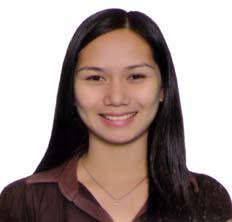 LANY Email address: lany.192432@2freemail.com OBJECTIVE:Seeking a challenging position in a progressive organization that offers opportunities for professional development that will enhanced my experience, extensive communication, and skills while providing an opportunity for career growth and contribute the future development of the organization.QUALIFICATION:Operation includes: Costumer services, Marketing, Purchasing, Accounts, Sales Inventory, Personal Assistant and Receptionist.PROFESSIONAL WORK EXPERIENCE:OPERATIONS OFFICERAutosense Car Care CenterNational Highway, Barangay City Heights,General Santos City, PhilippinesJune 1, 2011 – November 30, 2013Job Descriptions:Primary Function:Parts Purchasing In-chargeInsurance Claims CoordinatorAccount/Sales CoordinatorPhil Health, SSS, PAG-IBIG Documentation ClerkPage 1Duties and responsibilities:Parts Purchasing:Contact proper suppliers for specific parts of vehiclesEvaluate canvass and refer to manager for approval of purchase orderDetermine mark-up or selling price of partsAccept delivery and do receiving report for proper recording to customerEncode parts purchase for billing invoice preparationInsurance Claim Coordinator:Gather repair costs from job contractors ( tinsmith & painting )Canvass parts required for repairPrepare quotation or job estimate for repairPrepare necessary documents as required by insurance (pictures, police report or affidavit, photocopies of registration, driver’s license, stencils, and release of claim)Submit documents and coordinate with adjuster for issuance of letter of authority (L.O.A)Follow-up collection of receivables from insurance companiesAccount / Sales Coordinator:Preparation of Monthly Sales and CollectionPreparation of Monthly Salary of the EmployeesDo the monthly aging of accounts receivableHandle the petty cash transaction – disbursement and replenishmentEnsure on time collection and deposit payment to the bankHandles queries from the external customersPage 2Phil Health, SSS, PAG-IBIG documents clerk:Compute due for remittance to government agenciesEncode computer forms and send by emailSEMINAR AND TRAINING ATTENDED AND COMPLETED:ON THE JOB TRAINING (168 HOURS)Sydney Hotel General Santos City, Philippines April 2010Compile, copy, sort, and file records of office activities, business transaction and other activitiesOperate office machines, such as photocopies and scanners, facsimile machine, and personal computerBUSINESS PSYCHOLOGY SKILLS FOR PERSONAL EFFECTIVENESSBA & A Conference Room MSU CampusGeneral Santos City, PhilippinesFebruary 17, 2010EDUCATIONAL ATTAINMENT:Bachelor of Science in Business Administration Major in Entrepreneurial Marketing Mindanao State University General Santos City, Philippines April 11, 2011Page 3SPECIAL SKILLS:Well adept in the use of English language both written and oral.Well adept in the use of the different computer programs such as:MS WordMS ExcelMS Power PointInternet (email and web browsing)Can manage pressure very well and meet deadlines on time.Well adept in dealing with different type of people.I do hereby acknowledge that the facts set forth are certified and correct.Lany ApplicantPage 4PERSONAL DATA:PERSONAL DATA:Age:24 years oldSexSex:FemaleDate of BirthDate of Birth:November 5, 1989Civil StatusCivil Status:SingleNationalityNationality:FilipinoLanguage SpokenLanguage Spoken:English, TagalogVisa StatusVisa Status:Visit Visa